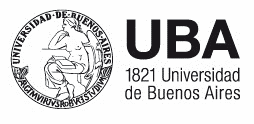 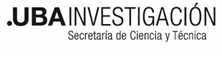 LICENCIA SIN GOCE DE ESTIPENDIOArt. 14º inc. g) del Reglamento de Becas de Investigación Res. (CS) nº 5762/2012FECHA  _._._._ / _._._._ / _._._._BECARIO/A: _._._._._._._._._._._._._._._._._._._._._._._._._._._._._._._._._._._._._._._Nº DNI: _._._._._._._._._._._._._ UNIDAD ACADÉMICA: _._._._._._._._._._._._._._._._._._._._._._._._._._._._._._._._._._._Nº RESOLUCIÓN(ES) DE OTORGAMIENTO Y/O PRÓRROGA DE LA BECA: _._._._._._._._._TIPO DE BECA (marque la que corresponde): CULMINACIÓN DE DOCTORADO / DOCTORADO / MAESTRIA / ESTIMULOPERÍODO DE LA BECA (según Resoluciones):COMIENZA: _._._._ / _._._._ / _._._._	 FINALIZA: _._._._ / _._._._ / _._._._PERÍODO DE LA LICENCIA: DESDE: _._._._ / _._._._ / _._._._	 HASTA: _._._._ / _._._._ / _._._._MOTIVO:._._._._._._._._._._._._._._._._._._._._._._._._._._._._._._._._._._._._.__._._._._._._._.__._._._._._._._._._._._._._._._._._._._._._._._._._._._._._._._._._._._._._._._._._._._._._._._._._._._._._._._._._._._._._._._._._._._._._._._._._._._._._._._._._._._._._._._._._._._._._.		 Firma Becario/a                                                 Aclaración  		Firma Director/a                                                 Aclaración